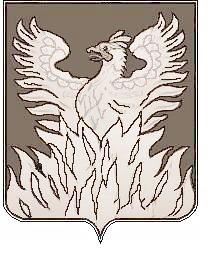 СОВЕТ ДЕПУТАТОВмуниципального образования«Городское поселение Воскресенск»Воскресенского муниципального районаМосковской области____________________________________________________________Р Е Ш Е Н И Е  от 24.04.2015г. № 101/12Об утверждении Порядка формирования, веденияи обязательного опубликования перечня  муниципального имущества,свободного от прав третьих лиц (за исключением имущественных правсубъектов малого и среднего предпринимательства), для предоставления во владение и (или) в пользование на долгосрочной основе субъектам малого и среднего предпринимательстваВ соответствии с Федеральным законом от 24.07.2007 N 209-ФЗ "О развитии малого и среднего предпринимательства в Российской Федерации" (с изменениями, внесенными Федеральными законами от 18.10.2007 N 230-ФЗ, от 22.07.2008 N 159-ФЗ, от 23.07.2008 N 160-ФЗ, от 02.08.2009 N 217-ФЗ), в целях создания условий для развития малого и среднего предпринимательства на территории городского поселения Воскресенск Воскресенского муниципального района Московской области  Совет депутатов РЕШИЛ:1. Утвердить прилагаемый Порядок формирования, ведения и обязательного опубликования перечня  муниципального имущества, свободного от прав третьих лиц (за исключением имущественных прав субъектов малого и среднего предпринимательства),  для предоставления во владение и (или) в пользование на долгосрочной основе субъектам малого и среднего предпринимательства.2. Настоящее решение вступает в силу с момента его  официального опубликования.3. Контроль за исполнением настоящего решения возложить на председателя постоянной комиссии по экономическому развитию и управлению муниципальной собственностью С.Е.Макеева и первого заместителя главы администрации городского поселения Воскресенск М.Г. Кривоногова.Председатель Совета депутатовгородского поселения Воскресенск                                                                 Ю.Н.РайхманГлава городского поселения 					                           А.В.Квардаков 		                                                           Приложение                                                         Утверждено:                                                                                       решением Совета депутатов                                                                                                    городского поселения Воскресенск                                                                                                 от 24.04.2015г. № 101/12ПОРЯДОКформирования, ведения и обязательного опубликования перечня муниципального имущества, свободного от прав третьих лиц (за исключением имущественных прав субъектов малого и среднего предпринимательства), для предоставления во владение и (или) в пользование на долгосрочной основе субъектам малого и среднего предпринимательства1. Общие положения1.1. Настоящий Порядок формирования, ведения и обязательного опубликования перечня муниципального имущества, свободного от прав третьих лиц (за исключением имущественных прав субъектов малого и среднего предпринимательства), для предоставления во владение и (или) в пользование на долгосрочной основе субъектам малого и среднего предпринимательства  (далее - Перечень), обеспечивает предоставление муниципального имущества во владение и (или) в пользование на долгосрочной основе (в том числе по льготным ставкам арендной платы) субъектам малого и среднего предпринимательства и организациям, образующим инфраструктуру поддержки субъектов малого и среднего предпринимательства, а также отчуждено на возмездной основе в собственность  субъектов малого и среднего предпринимательства в соответствии с частью 2.1 статьи 9 Федерального закона ль 22.07.2208 № 159-ФЗ «Об особенностях отчуждения недвижимого имущества, находящегося в государственной собственности субъектов Российской Федерации или в муниципальной собственности и арендуемого субъектами малого и среднего предпринимательства, и о внесении изменений в отдельные законодательные акты Российской Федерации».1.2. Формирование Перечня осуществляется в целях реализации полномочий органов местного самоуправления по вопросам развития малого и среднего предпринимательства путем оказания имущественной поддержки субъектам малого и среднего предпринимательства.1.3. Объекты имущества, включенные в Перечень, не подлежат отчуждению в частную собственность,  за исключением возмездного отчуждения такого имущества в собственность субъектов малого и среднего предпринимательства в соответствии с частью 2.1 статьи 9 Федерального закона от 22 июля 2008 года N 159-ФЗ "Об особенностях отчуждения недвижимого имущества, находящегося в государственной собственности субъектов Российской Федерации или в муниципальной собственности и арендуемого субъектами малого и среднего предпринимательства, и о внесении изменений в отдельные законодательные акты Российской Федерации".1.4. Срок, на который заключаются договоры в отношении имущества, включенного в перечни, указанные в части 1.1 настоящей статьи, должен составлять не менее чем пять лет. Срок договора может быть уменьшен на основании поданного до заключения такого договора заявления лица, приобретающего права владения и (или) пользования. Максимальный срок предоставления бизнес-инкубаторами муниципального имущества в аренду (субаренду) субъектам малого и среднего предпринимательства не должен превышать три года.2. Формирование и ведение Перечня2.1. В Перечень включаются объекты имущества, находящегося в собственности городского поселения Воскресенск Воскресенского муниципального района Московской области, свободные от прав третьих лиц (за исключением имущественных прав субъектов малого и среднего предпринимательства, муниципальных предприятий, муниципальных  учреждений).2.2. Перечень должен содержать следующие сведения о включенном в него объекте имущества:наименование объекта имущества;место нахождения объекта имущества (для объектов недвижимости);номер помещения по экспликации к поэтажному плану  (для отдельных помещений в зданиях);площадь объекта имущества (для объектов недвижимости);год ввода в эксплуатацию (для объектов недвижимости) и год выпуска (для объектов движимого имущества);цель предоставления объекта имущества;существующие ограничения (обременения) имущества.2.3. Утверждение Перечня и внесение в него изменений осуществляются распоряжениями администрации городского поселения Воскресенск Воскресенского муниципального района  Московской области (далее – Администрация).2.4. Формирование и ведение Перечня осуществляются Администрацией в следующем порядке:2.4.1 структурные подразделения Администрации, в ведомственном подчинении которых находятся муниципальные унитарные предприятия и муниципальные учреждения  (далее – Подразделения), направляют в отдел муниципальной собственности Администрации (далее – Отдел)  предложения о включении объектов имущества, не используемых в уставных целях, в Перечень и (или) исключении объектов имущества из Перечня.Объекты имущества, предлагаемые для включения в Перечень, должны быть свободны от прав третьих лиц (за исключением имущественных прав субъектов малого и среднего предпринимательства, муниципальных   предприятий и муниципальных учреждений) в течение 1 года, предшествующего дате подачи предложения об их включении в Перечень.2.4.2 отдел в течение 10 календарных дней со дня поступления предложений Подразделений осуществляет их анализ, обобщение и направляет их на согласование в Совет по содействию, развитию и поддержке малого и среднего предпринимательства Воскресенского района Московской области.2.4.3 по итогам рассмотрения Советом по содействию, развитию и поддержке малого и среднего предпринимательства Воскресенского района,  предложений Отдел в течение 20 календарных дней обеспечивает принятие распоряжения Администрации о внесении соответствующих изменений в Перечень либо направляет в Подразделения, представивших предложение, мотивированный ответ о невозможности включения объекта имущества в Перечень и (или) исключения объекта имущества из Перечня.2.5. Исключение объектов имущества из утвержденного Перечня осуществляется в следующих случаях:2.5.1 предложений Подразделений об исключении объектов имущества из Перечня (с мотивированным обоснованием необходимости исключения).2.5.2 списания с бухгалтерского учета объекта имущества, включенного в Перечень, а также изменения характеристик указанного объекта, в результате которого он становится непригодным для использования субъектами малого и среднего предпринимательства по целевому назначению.2.5.3 в случае прекращения на объект имущества, включенный в Перечень, права собственности городского поселения Воскресенск Воскресенского муниципального района Московской области.2.5.4 при необходимости использования объекта имущества, включенного в Перечень, для муниципальных нужд.3. Обязательное опубликование ПеречняПеречень подлежит обязательному опубликованию в установленном порядке в Воскресенской районной  газете " Наше слово", а также размещению  на официальном сайте Администрации в сети «Интернет» - http://www.vosgoradmin.ru, в течение 14 календарных дней со дня его утверждения.